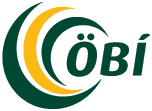 Ályktun aðalfundar Öryrkjabandalags Íslands haldinn 5. og 6. október 2018 um kjaramálAðalfundur Öryrkjabandalags Íslands, haldinn 5. og 6. október 2018, skorar á alla þingmenn að bæta kjör örorkulífeyrisþega með því að hafa áhrif á fjárlagagerð ríkisins fyrir árið 2019 með eftirfarandi hætti:Hækka óskertan lífeyri almannatrygginga frá 1.1.2019 í 413.000 kr.Afnema „krónu á móti krónu“ skerðingu sérstakrar framfærsluppbótar. Draga verulega úr tekjuskerðingum í almannatryggingakerfinu.Hækka persónuafslátt þannig að ekki verði greiddur tekjuskattur af tekjum undir 300.000 kr. á mánuði. Setja lög til að koma í veg fyrir að lífeyrissjóðir skerði greiðslur til örorkulífeyrisþega vegna greiðslna úr almannatryggingakerfinu.GreinargerðFjárhagsleg staða öryrkja í dag er mjög bágborin og hefur farið stigversnandi á þeim tíu árum sem liðin eru frá hruni. Þrátt fyrir lengsta samfellda hagvaxtarskeið sögunnar hafa öryrkjar verið skildir eftir og ekki fengið leiðréttingu á sínum kjörum eins og aðrir hópar. Þvert á móti er stórum hópi öryrkja haldið í fátæktargildru með „krónu á móti krónu“ skerðingu auk þess sem frítekjumörk hafa verið óbreytt frá hruni.Samkvæmt lögum um almannatryggingar eiga bætur að hækka í samræmi við almenna launaþróun þó þannig að þær hækki aldrei minna en verðlag samkvæmt vísitölu neysluverðs. Ákvæðið á að tryggja að lífeyrir almannatrygginga rýrni ekki gagnvart verðlagi, en reyndin hefur verið önnur. Þessi einfalda aðgerð flækist svo fyrir stjórnvöldum að lífeyrir almannatrygginga hefur dregist mikið aftur úr. Annað hvort hefur lagaákvæðið verið tekið úr sambandi eða stjórnvöld beita sífellt frjálslegri aðferðum til þess að reikna út þróun lífeyris almannatrygginga.Óháð öðrum málum og hugsanlegum kerfisbreytingum er lífeyrir almannatrygginga allt of lágur. Afar brýnt er að hækka greiðslur án tillits til þess hvernig fólk er metið til örorku. Stjórnvöld sem árum saman hafa lofað betri kjörum hafa nú tækifæri til þess að standa við orð sín. Öryrkjar bíða enn eftir leiðréttingu. Krafan hverfur ekki, hún verður háværari á meðan kjarabilið eykst.Fátækrastefna stjórnvalda er ein meginástæða þess pólitíska óróleika sem tröllríður íslenskum stjórnmálum í dag. Ein birtingarmynd hennar er mikil og aukin skattbyrði lágtekjufólks og sú staðreynd að sífellt fleiri eiga erfitt með að ná endum saman og hafa þak yfir höfuðið.Ef stjórnvöldum er alvara með að byggja upp traust og lægja öldur þá er lag að mæta kröfum öryrkja um betri kjör. Til þess að tryggja viðunandi framfærslu er nauðsynlegt að hækka lífeyri almannatrygginga upp í 413.000 kr. frá 1. janúar 2019 (framfærsluviðmið án heimilis-uppbótar). Þeir sem hika eða leggjast á móti slíkri aðgerð spara ekki ríkissjóði kostnað heldur taka einfaldlega lán inn í framtíðina á kostnað þeirra sem minnst mega sín og auka félagslegan vanda.Látið ekki líða dag í viðbót – leysið málin. Bætið kjör þeirra sem ekki hafa tök á að bæta eigin kjör og gefið þeim þar með tækifæri til þess að lifa með reisn í samfélagi með öðrum.